Муниципальное автономное дошкольное образовательное учреждениеГородского округа «город Ирбит» Свердловской области «Детский сад № 23»«Мамочка милая, самая любимая!» Сколько тепла таит магическое слово, которым называют самого близкого, дорогого и единственного человека.        Есть у нас замечательный праздник в календаре – День матери, а значит, есть ещё один повод поздравить наших мам, поблагодарить их за доброту и ласку, нежно обнять и поцеловать.  И это замечательно: сколько бы хороших, добрых слов мы не говорили нашим мамам, сколько бы поводов для этого ни придумали, лишними они не будут.       Празднование Дня матери стало уже доброй традицией в нашем детском саду. 22 и 24 ноября 2023года в каждой возрастной группе организованы праздничные мероприятия. Дети читали стихи, пели песни о маме и все вместе танцевали! А также дети сами приготовили подарки для мам.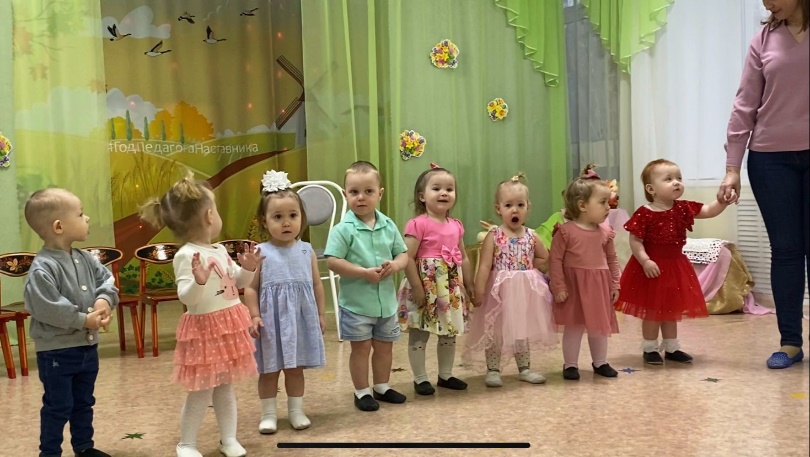 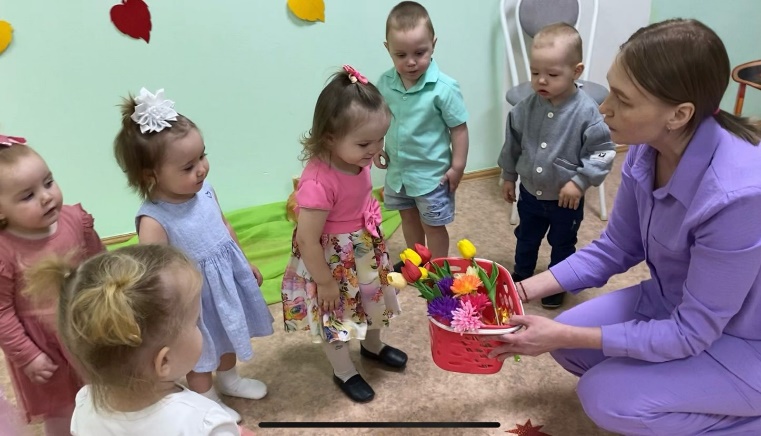 С праздником Вас, мамы! Спасибо за Ваше доброе сердце, за заботу и душевное тепло!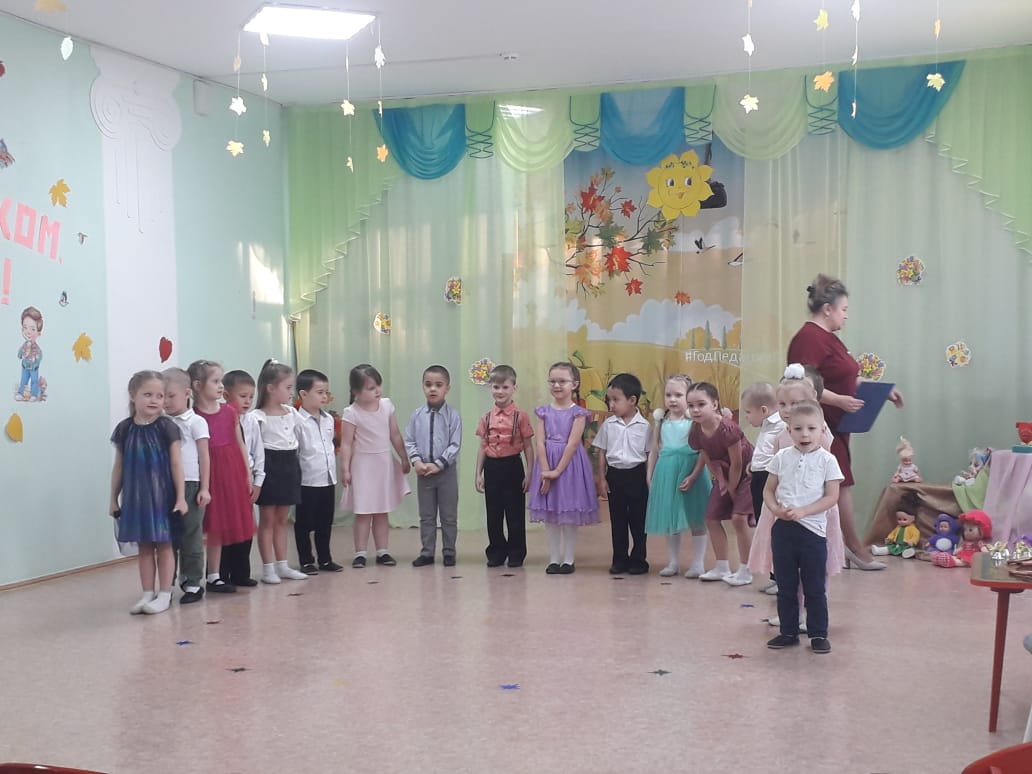 Т.М. Бахтина, музыкальный руководитель